_____________________________________________________________________Analysis of SCSRC Regional Membership
_____________________________________________________________________J. Warren Bradley, RRT, RCP
June 25, 2015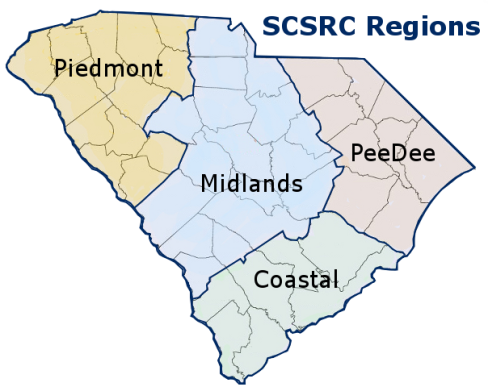 Introduction 

It has been said that not everything that can be counted counts, and not everything that counts can be counted.0  I sat down at my computer months ago in order to answer a simple question regarding which SCSRC region has the highest membership rate. It seemed to be a fairly simple inquiry at the time…

Executive Summary

AARC/SCSRC membership data was aggregated with data for SC Counties, Cities, and SCSRC Regions and the results extrapolated using Microsoft Excel. Data analysis revealed that the Piedmont Region has the highest number of SCSRC members at (306/798 -38.11%). As expected, membership distribution was highest in larger cities such as Charleston, Greenville, and Columbia.  Subsequent analysis of South Carolina population data (US Census Bureau 2010) by county (region) demonstrated significant population inequality between SCSRC Regions. In order to statistically compensate for disparate populations a rate calculation (County SCSRC Members x 10,000) / County Population)  was utilized to determine population adjusted membership. This analysis revealed that Greenwood County has the highest population adjusted membership at (4.2) SCSRC Members / 10K population. Interestingly, Abbeville County (pop 25,000) was also distinguished at (3.6) in a tie with Charleston County (pop 350,209) despite the fact the former only has a fraction of the population of the latter. Since there is a relatively linear relationship between population and regional HCO density, population adjusted SCSRC membership data provides a good way to compare involvement across areas of disparate population. In fact, hospital bed data indicates that the Midlands and Piedmont regions lead in both population and hospital beds. Mean SCSRC population adjusted membership per 10,000 population was highest in the Piedmont Region at (1.92), the Coastal followed with (1.8), Midlands at (1.17), and PeeDee at (1.12).After demonstrating a significant population inequality, a hypothetical regarding the possible benefit of realigning SCSRC Regions to be more population equivalent, and a method for accomplishing this goal is offered for evaluation. Analysis of South Carolina State Budget and Control Board data of South Carolina Licensed Respiratory Care Practitioners (RCP’s) was undertaken and as expected, the Piedmont Region who had the highest number of SCSRC Members also has the largest number of licensed practitioners (928, 32.04%). Even when the data is population adjusted, the Piedmont remains on top with (6.5) RCP’s / 10K Population.. Surprisingly, 389 of the (2896) total SC RCP’s (13.43%) were from other states. When the ratio of regional SCSRC members to RCP’s was evaluated, the Coastal Region had the highest rank with (45.24%) of the available licensed practitioners represented as SCSRC members. This is followed by the Piedmont at (32.97%), the Midlands at (27.88%) and the PeeDee at (19.62%). The ratio for all regions (803/2896) was (27.73%). RCP’s from other states only accounted for (1.29%) of SCSRC members.							( I )Analysis of SCSRC Regional Membership
_____________________________________________________________________Regions: The SCSRC is currently divided into 4 geopolitical regions:PiedmontMidlandsCoastalPeeDeeInitial Methods
In order to determine the percentage of current SCSRC members from each region, May 2015 AARC membership data was compiled using Microsoft Excel and population data for each SC County1, data regarding SC cities by county2, and SCSRC regions by county.3 
(1)Data Analysis

Casual analysis demonstrates that the Piedmont region has a significantly larger number of SCSRC members than any other SCSRC region. Although Coastal and Midlands regions are almost identical, the PeeDee seems to be drastically underrepresented. Surprisingly, we also have five members with out of state addresses.But this is based on raw data and is not population adjusted. Once we adjust for population the picture becomes slightly more nebulous.SC PopulationThe Census data below5 and population heat map13, A3 indicate a lack of homogeneity in population across the arbitrary SCSRC regions. 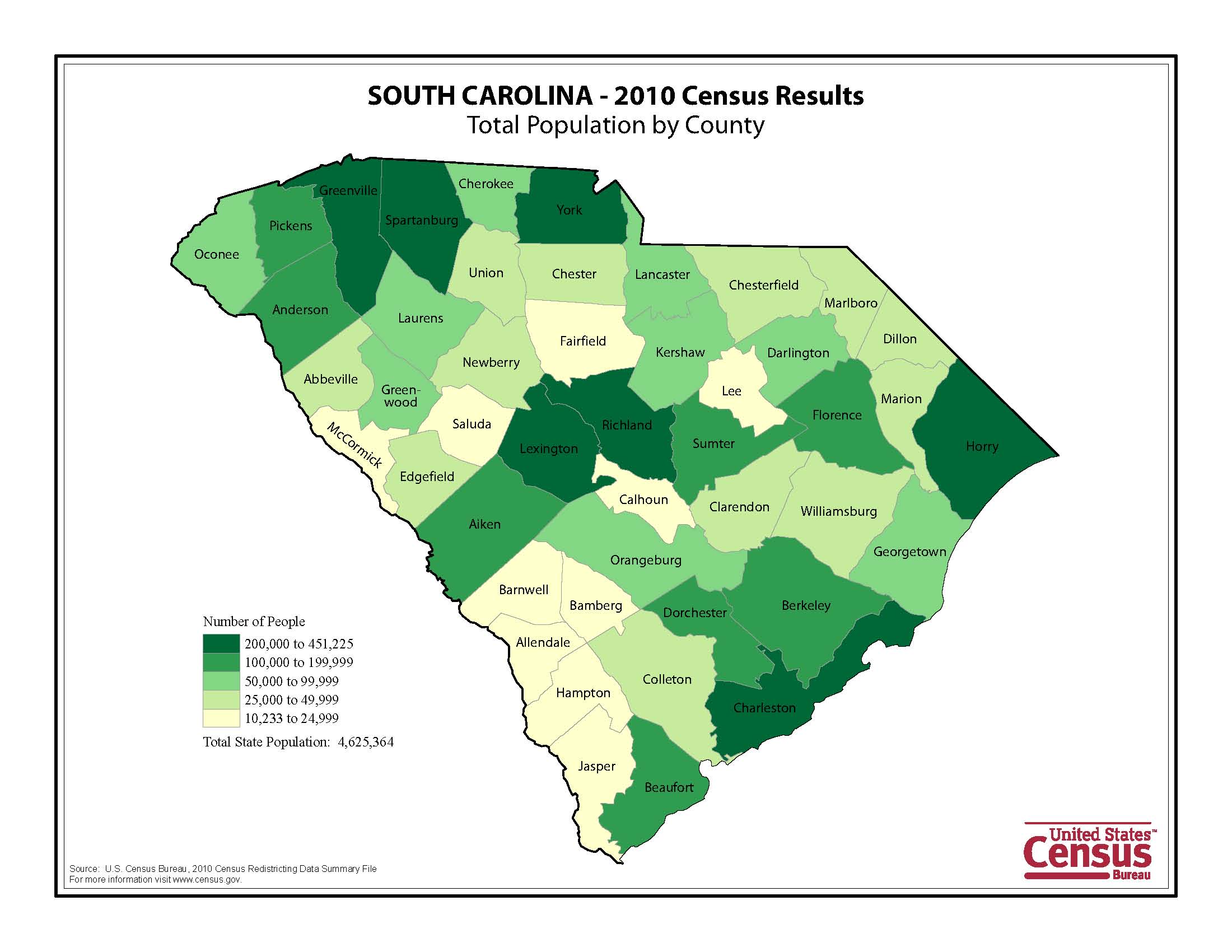 Membership Rate Calculation 
In order to obtain more accurate statistics, it is necessary to perform a Rate calculation6 for membership using the formula (County SCSRC Members x 10,000) / County Population). This provides population adjusted SCSRC practitioners per 10,000 of SC population. This data along with similar percent of SCSRC, and % SC population by County data follows.                       									(2)Results 

When viewed with population adjusted data (shown below), Abbeville County, with only nine practitioners can hold up their head alongside Charleston with 125, since the two areas are proportionally identical with (3.6 practitioners /10,000 population) in population adjusted SCSRC membership. And of course Greenwood rules! Usefulness
Assuming a relatively linear relationship between population and regional HCO density, population adjusted SCSRC membership data provides a good way to compare involvement across areas of disparate population.7,A4                                                          (4)Data by City – Members Data granularity allows discrimination all the way down to the individual city (shown) or even HCO.							(5)Regional Population AnalysisIf we assume that the SCSRC Regions were initially assigned administratively in order to equally divide the state into management units based on the number of practitioners in each area, unequal growth has lead to significant inequality. Population Inequality by Current SCSRC Region Suggested Modification of Regions to Attain Regional ParityReassign Chesterfield and Marlboro Counties from the PeeDee to the Midlands Region.Merge the Coastal and remaining PeeDee region counties into a new Lowcountry Region.Reassign Newberry, Fairfield, and Chester Counties from the Midlands Region to the Piedmont Region and rename the Piedmont Region to the Upstate Region.Resultant Regional Population Distribution
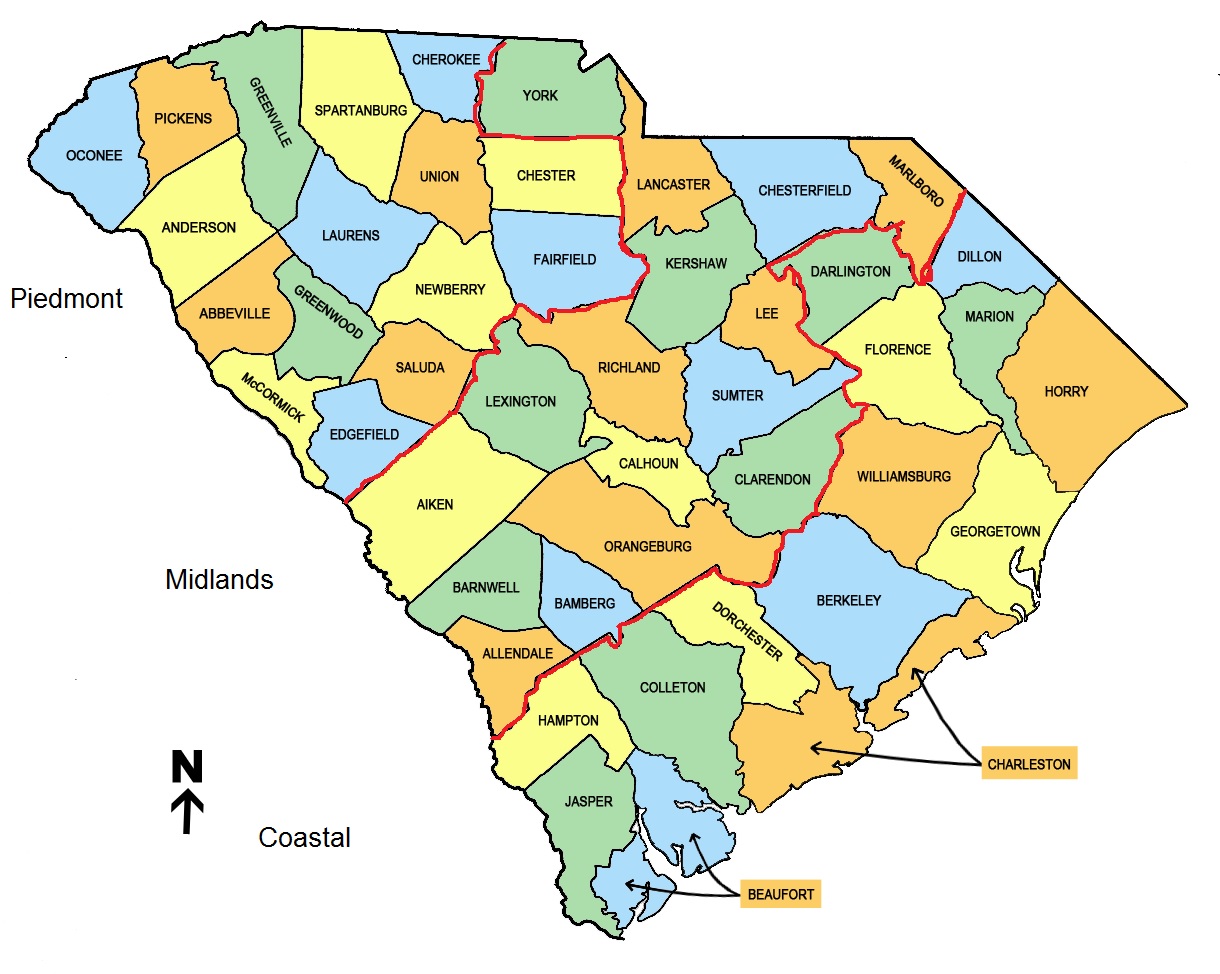 							(7)Nomenclature, Geography, Convention, and Organizational TaxonomyThere are numerous ways to define regions and our current method seems to borrow from geographic (see below), political, and organizational conventions. Obviously our Piedmont region includes the mountainous counties of the Blue Ridge, and the Midlands stand in for our Coastal Plain. But the PeeDee and Coastal regions seem to be borrowed from the SC Forest Service. In any case, simplification using the suggested new Upstate, Midlands, Lowcountry schema is vastly superior. This model is based on realignment of contiguous counties into the new regions – so as to gerrymander 3 regions with essentially equivalent population. Accordingly, this population equivalence is held to be directly proportional to the density of healthcare organizations in those regions, and hence the equivalent need for RCP’s in each new region7. This is directly validated by the actual distribution of hospital beds8, A3.  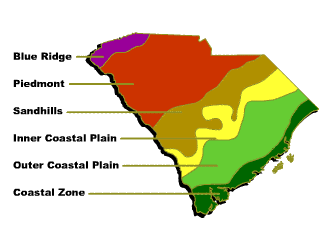 A Pragmatic Alternative to ChangeIf you ever fish for trout9, you can learn to predict where trout will lie based on the hydraulics of the stream. The trout wants to exert minimum effort to obtain a maximum food reward. He finds a current pocket with decreased flow, located behind an obstruction that is just adjacent to a high flow confluence. This is known as a current seam, where several currents combine into one and anything floating (such as a tasty insect) is naturally concentrated. The trout looks up all day, casually swimming against the weak current, until he sees a potential meal worth the effort of exerting himself – and then darts out to retrieve it with a casual sip. Although I dearly love methodical reorganization, it sometime pays to think like a trout.  Since remapping and renaming of SCSRC regions requires Board of Directors (BOD) approval and subsequent American Association for Respiratory Care (AARC) House of Delegates (HOD) approval, it may well represent a diminishing return on the investment to accomplish the proposed outcome. It is necessary from a pragmatic perspective to ask what benefit could ONLY be attained by remapping regions. The answer is that there is very little that could not also be accomplished by the use of statistical analysis in evaluating the performance of regions. To this end, I offer both the quiet trout and my original ‘reptile brain’ alternatives for evaluation.						(8)RCP’s, Population, and Licensure Rate by SCSRC Region5, 10Source: South Carolina Budget and Control Board RCP Data (6/2015), 2010 US CensusComparison with SCSRC Population Data							(9)Ratio of SCSRC Members to RCP’s by RegionIn the same way that we used a rate calculation to show population adjusted statistics by county and region, we can use the ratio of SCSRC members to RCP’s to provide an assessment of population adjusted SCSRC participation. This yields some surprising results – when, for example, the Coastal region with a significantly lower number of members actually has a higher percentage of members from the available pool of licensed respiratory care practitioners.Graphic Regional Ranking by Population, SCSRC Membership, Licensure, RCP Ratio, and Hospital BedsOverall ResultsThis study has yielded information that can provide actionable intelligence for policy makers. The methodologies used can form the basis of a periodic monitoring program to facilitate future administrative action. For example, a regional membership improvement program might be based on competition between regions judged by percentage change in RCP Ratio.  For the purposes of allocating membership drive and other society resources, regions should be prioritized in reverse order of RCP Ratio. In this schema, the PeeDee region would receive the most effort, followed by the Midlands and then Piedmont and Coastal regions. Additional efforts should be made to identify causal factors resulting in the high proportion of licensed therapists from the Coastal region who participate in the SCSRC.  If all regions increased recruiting to a 45%+ RCP Ratio (Like the Coastal Region), it would represent an increase of 915 new members – more than doubling of SCSRC membership. (1,718 projected members – 803 current members) / 803 current members = (915/803)* 100 = 113.9% projected increase11  at a 45% RCP Ratio for all regions.							(10)ConclusionAnalytics12 can be invaluable in assigning SCSRC resources for the purpose of membership drives, educational activities, and in focusing BOD administrative activity. The data necessary is readily available and easy to extrapolate with simple Excel spreadsheet functionality. If the AARC would work to develop a national membership dashboard, all state societies would be able to focus their membership efforts more effectively and understand precisely how their performance compares to that of other state affiliates. The House of Delegates Resolution on this issue that I will be submitting follows the appendix of this report.  RecommendationsTo optimize the administrative efficiency of the SCSRC, we must leverage analytics by monitoring vital metrics such as membership by region. If we can identify which regions, counties, or HCO’s represent opportunities for improvement we can focus our resources in those areas. We can utilize simple information technology solutions to solve complex problems. My recommendations include:Review this report and decide if further action for realignment of SCSRC Regions is warranted.Review the AARC National Membership Dashboard ResolutionA7 and decide if submission is warranted.Review the data provided and determine if annual analysis would be beneficial.Recognize the Coastal Region for their high performance in recruiting more than 45% of licensed practitioners in the region to join the AARC/SCSRC.p 10Recognize the practitioners of Greenwood, Abbeville, and Charleston counties for their high performance in population adjusted membership rate.A5. Recognize the Piedmont Region for having the highest average population adjusted membership rateA6Recognize the practitioners of Charleston as the city with the highest average population adjusted membership ratep5Allocate resources to focus intensive recruitment efforts in the PeeDee Region.p10Consider a competition among regions based on year over year improvement in any population adjusted metric or Member : RCP Ratio..Future Reports

My next report, titled The Effect of Regional BBQ Styles on SCSRC Membership14 will be available soon.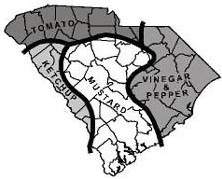 							(11)References  0) http://paleofuture.gizmodo.com/9-albert-einstein-quotes-that-are-totally-fake-1543806477 Often attributed to  
      Albert Einstein but, Einstein never said this. Its origin points to a 1963 paper by sociologist  William Bruce Cameron:  
     "It would be nice if all of the data which sociologists require could be enumerated because then we could run them 
      through IBM machines and draw charts as the economists do. However, not everything that can be counted counts,  
      and not everything that counts can be counted."    1) http://en.wikipedia.org/wiki/List_of_counties_in_South_Carolina  2) http://www.state.sc.us/dmh/cities_towns.htm  3) http://www.scsrc.org/regions/  4) May 2015 AARC Membership Data  5) US Census Bureau, 2010 Census Redistricting Data  6) http://www.stats.indiana.edu/vitals/CalculatingARate.pdf  7) https://www.ahd.com/states/hospital_SC.html  8) (http://www.scdhec.gov/Agency/docs/health-regs/61-15.pdf  9) http://www.gameandfishmag.com/fishing/fishing_trout-fishing_sc_aa044804a/10) South Carolina Budget and Control Board RCP Data (6/2015)
11) http://www.wikihow.com/Calculate-Growth-Rate12) https://en.wikipedia.org/wiki/Analytics13) https://commons.wikimedia.org/wiki/File:South_Carolina_population_map.png14) https://goo.gl/qVWgPr15) http://goo.gl/uGlmyO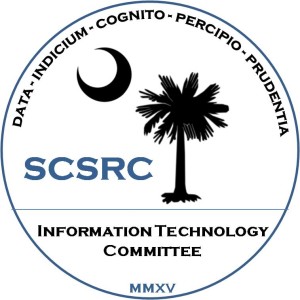 Data, Information, Knowledge, Understanding, and WisdomWith special thanks to the members of the 2015  SCSRC Information Technology Committee and the members of the Board of Directors for their support. This special report is dedicated to the Respiratory Care Practitioners of South Carolina, our patients, our coworkers, and the healthcare organizations we serve.  Copyright © 2015, J. Warren Bradley, SCSRC, All rights reserved
							
							(12)Appendix 1________________________________________________________________________________________Population Heat Map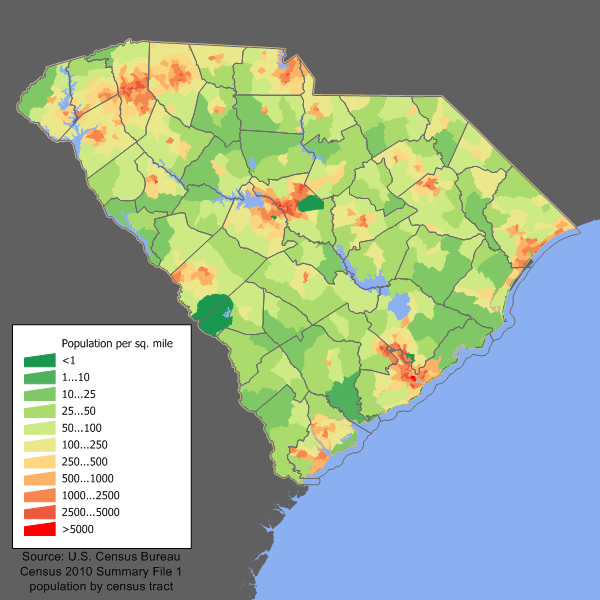 https://commons.wikimedia.org/wiki/File:South_Carolina_population_map.pngA1Appendix 2________________________________________________________________________________________SC Licensed Practitioners from Other StatesA2Appendix 3________________________________________________________________________________________Distribution of SC Licensed Practitioners from Other StatesA3Appendix 4________________________________________________________________________________________							A4Appendix 5Population Adjusted SCSRC Membership by County and Region	                          A5Appendix 6Mean SCSRC Membership per 10K Populations by RegionA6Appendix 6AMERICAN ASSOCIATION FOR RESPIRATORY CAREBUSINESS PLANHOUSE OF DELEGATESResolution # ______ - ______ - ______Resolved that the AARC should develop a real time online membership dashboard with state and national membership metrics such as the number and percentage of AARC members in each state and region - with data granularity by state region, county, city, and hospital/facility.
The resolution shall be one clear statement, as simple as possibleExecutive SummaryMembership data should be leveraged to provide real time and historical, graphical membership data for review and recruiting usage by the leadership of state societies. We envision a map of the United States, with the number of licensed therapists and number and percentage of those therapists who are members of the AARC displayed. In addition, for side by side comparison this data could also be available in bar graph format with ranking from highest to lowest membership, by state. Clicking on any state in either the map display or bar graphs would drill down to state specific metrics. Clicking on any state subdivisions such as state regions, counties, cities, would further narrow the data, all the way down to the individual hospital level.Hypothetically, if it becomes apparent from viewing the graphical data, that the majority of AARC members in any state are working at only a few facilities or in a particular region of any state, while other hospitals and regions are underrepresented, it would allow focused recruiting activity in the low membership areas using the best practice lessons learned from the high membership regions and facilities. Similarly, states could compare their success with the recruiting methods of more successful state societies in order to improve.  The process would also naturally generate inherent friendly competition between state societies, state regions, cities, and facilities. This completion alone could redouble local efforts, and significantly increase AARC and state society membership. If a significant carrot is offered to the state societies for most improved or highest membership, in lieu of a stick of shame, the competition would undoubtedly further bolster new membership.    Outcome The effectiveness of the AARC and state societies to effect positive change is directly proportional to their membership. Hence increased membership should remain a permanent priority. Without the application of intellect and organization, data is meaningless. But if data is thoughtfully organized, it becomes information. In turn, if information is applied successfully it becomes knowledge. And if we are very lucky knowledge begets wisdom. Strengths 

Increased membership increases both financial and political resources. More importantly it increases professionalism and educational opportunities of our members and provides increased human resources for both state and national societies.. Weaknesses 

There is no foreseeable negative impact from implementing a membership dashboard or from the resultant increase in membership. Since the membership data is not overly sensitive there is no real security issue. Lastly, other than a modest initial expense there should be minimal if any expense beyond normal web expenses, to maintain an online membership utility. 

Opportunities 

Aside from monetary and political considerations, increasing membership would dramatically increase the volunteer workforce and the composite abilities of state societies and by virtue of that the AARC as well. Potential Barriers No known technical barriers exist. Financial Impact

Cost Estimate 

Total Cost: Web utility development costs vary too widely to provide reliable estimates without the development of full specifications, however simple development runs between $50 - $125/ hour. This project should not require more than around 40 hours of programming time. If the project is developed by internal AARC Information Technology resources or volunteers, then the cost is entirely defrayed. Worst case cost for external development should not exceed $5,000. Deployment and maintenance on existing AARC websites should incur negligible annual cost.

Recurring Expenses: Limited to normal website maintenance expenses.

Return On Investment (ROI):  The financial and organizational benefits of sustained membership are incalculable. Membership is the engine that determines the speed and extent of our progress. Membership is the natural currency of progress for the AARC, our state societies, and our profession as a whole. The initial cost of building a membership dashboard could conceivably be returned within a few months after targeted recruitment begins. It is not unreasonable to believe that membership might double the first year.

Resources Required

State Societies: The presidents of each state society would need to be charged with gathering geographical information for their state. This would include the names of counties included in any state regions or organizational units, and the names of cities and hospitals in those counties. 

Graphic Design: Graphic and web design artists would be needed to help develop the appearance of the envisioned membership dashboard web application

AARC Executive Office: There would be an initial need for organization and project management during the build phase of the proposed project, but very little need for involvement once the project is in production. Information Services: AARC IT would be required to guide the Executive Office in development of a working specification and provide more accurate estimates of build time and costs. They would also be charged with developing a project scope document and assisting project management in completing an accurate project timeline. ____________________________________________________________________________This resolution will impact the following (check all that pertain):_____AARC Bylaws     Section________	__X___Executive Office		_____AARC Officers & BOD_____HOD				_____NBRC			__X___Affiliates__X___General Membership			_____State/Federal Legislation	_____CoARC______Other (Please list) education programs __________________________		________________________Relationship to AARC's Strategic Plan:_____Develop Art & Science of RC	__X__Develop Human Resources		__X__Increase Membership__X__Increase Financial Resources	__X__Increase Organizational Effectiveness	_____Not RelatedResults RegionSCSRC Members% TotalRankingPiedmont30638.111Coastal21426.652Midlands20625.653PeeDee728.974Other States50.625Subtotal79899.38Out of State NC30.37GA10.12WV10.12Subtotal50.62Total803100SCSRCCountyMembers% SCSRCPopulation% SC PopulationPer 10K PopGreenwood293.6169,6611.5064.2Abbeville91.1225,0000.5413.6Charleston12515.57350,2097.5723.6Newberry131.6237,5080.8113.5Dorchester445.48136,5552.9533.2Spartanburg8210.21284,3076.1472.9Marion81.0033,0620.7152.4Greenville10913.57451,2259.7562.4Pickens253.11119,2242.5782.1Lexington546.72262,3915.6732.1Calhoun30.3715,1750.3282.0McCormick20.2510,2330.2212.0Colleton70.8738,8920.8411.8Orangeburg161.9992,5012.0001.7Jasper40.5024,7770.5361.6Dillon50.6232,0620.6931.6Saluda30.3719,8750.4301.5Florence192.37136,8852.9601.4Union40.5028,9610.6261.4Barnwell30.3722,6210.4891.3Aiken212.62160,0993.4621.3Berkeley232.86177,8433.8451.3Richland475.85384,5048.3141.2Oconee91.1274,2731.6061.2Laurens81.0066,5371.4391.2Georgetown70.8760,1581.3011.2Chesterfield50.6246,7341.0101.1Anderson202.49187,1264.0461.1York242.99226,0734.8881.1Allendale10.1210,4190.2251.0Cherokee50.6255,3421.1970.9Clarendon30.3734,9710.7560.9Fairfield20.2523,9560.5180.8Sumter81.00107,4562.3230.7Horry202.49269,2915.8230.7Darlington50.6268,6811.4850.7Marlboro20.2528,9330.6260.7Kershaw40.5061,6971.3340.6Bamberg10.1215,9870.3460.6Beaufort101.25162,2333.5080.6Chester20.2533,1400.7170.6Lancaster40.5076,6521.6570.5Hampton10.1221,0900.4560.5Edgefield10.1226,9850.5830.4Williamsburg10.1234,4230.7440.3Lee00.0019,2200.4160.0NC30.37GA10.12WV10.12All803100.004,624,947100.00(3)Coastal19.710%PeeDee15.356%Midlands34.257%Piedmont30.676%Beaufort162,233Chesterfield46,734Aiken160,099Abbeville25,000Berkeley177,843Darlington68,681Allendale10,419Anderson187,126Charleston350,209Dillon32,062Bamberg15,987Cherokee55,342Colleton38,892Florence136,885Barnwell22,621Edgfield26,985Dorchester136,555Georgetown60,158Calhoun15,175Greenville451,225Hampton21,090Horry269,291Chester33,140Greenwood69,661Jasper24,777Marion33,062Clarendon34,971Laurens66,537Marlboro28,933Fairfield23,956McCormick10,233Williamsburg34,423Kershaw61,697Oconee74,273Lancaster76,652Pickens119,224Lee19,220Saluda19,875Lexington262,391Spartanburg284,307Newberry37,508Union28,961Orangeburg92,501Richland384,504Sumter107,456York226,0737911,5999710,229171,584,370131,418,749Total4,624,9474 Region Target4 Region Target1,156,2373 Region Target3 Region Target1,541,649Merge Coastal & PeeDeeMerge Coastal & PeeDeeMerge Coastal & PeeDeeMerge Coastal & PeeDee1,621,828(6)RegionPopulation%Lowcountry1,546,16133.43%Midlands1,565,43333.85%Upstate1,513,35332.72%4,624,947RegionRCP’s% TotalPopulationRate / 10KCoastal47316.33911,5995.2PeeDee36712.67710,2295.2Midlands73925.521,584,3704.7Piedmont92832.041,418,7496.5Other38913.43Total2896100.004,624,947Composite Data AnalysisComposite Data AnalysisRegionMembers% TotalRankingRCP’s% TotalRankRCP RatioRankPiedmont30638.11192832.04132.972Coastal21426.65247316.33345.241Midlands20625.65373925.52227.883PeeDee728.97436712.67519.624Other States50.62538913.4341.295Total803289627.73PopulationMembershipRCP’sRCP RatioHospital BedsMidlandsPiedmontPiedmontCoastalMidlandsPiedmontCoastalMidlandsPiedmontPiedmontCoastalMidlandsCoastalMidlandsPeeDeePeeDeePeeDeeOther StatesPeeDeeCoastalN/AOther StatesPeeDeeOther StatesN/AStateRCP'sAL3AZ1CA6CO2CT2DE2FL5GA128HI1IA1IL3KY5LA1MA1MD2ME2MI3MO1MT1NC159ND2NE1NJ4NY2OH5PA7PR1SD2TN13TX3UT1VA15WV3388StateRCP'sGA128NC159TN13VA15All Others73Hospital Beds by SCSRC RegionHospital Beds by SCSRC RegionRegionBedsBeds% SC BedsCoastal2,5332,53320.24PeeDee2,6372,63721.07Midlands3,9983,99831.95Piedmont3,3473,34726.7412,51512,515100.00Data, American Hospital Directory: https://www.ahd.com/states/hospital_SC.htmlData, American Hospital Directory: https://www.ahd.com/states/hospital_SC.htmlData, American Hospital Directory: https://www.ahd.com/states/hospital_SC.htmlData, American Hospital Directory: https://www.ahd.com/states/hospital_SC.htmlCounty            RegionMembers% SCSRCPopulation% PopulationSCSRC / 10K PopAbbevillePiedmont91.1225,0000.5413.6AikenMidlands212.62160,0993.4621.3AllendaleMidlands10.1210,4190.2251AndersonPiedmont202.49187,1264.0461.1BambergMidlands10.1215,9870.3460.6BarnwellMidlands30.3722,6210.4891.3BeaufortCoastal101.25162,2333.5080.6BerkeleyCoastal232.86177,8433.8451.3CalhounMidlands30.3715,1750.3282CharlestonCoastal12515.57350,2097.5723.6CherokeePiedmont50.6255,3421.1970.9ChesterMidlands20.2533,1400.7170.6ChesterfieldPeeDee50.6246,7341.011.1ClarendonMidlands30.3734,9710.7560.9ColletonCoastal70.8738,8920.8411.8DarlingtonPeeDee50.6268,6811.4850.7DillonPeeDee50.6232,0620.6931.6DorchesterCoastal445.48136,5552.9533.2EdgefieldPiedmont10.1226,9850.5830.4FairfieldMidlands20.2523,9560.5180.8FlorencePeeDee192.37136,8852.961.4GeorgetownPeeDee70.8760,1581.3011.2GreenvillePiedmont10913.57451,2259.7562.4GreenwoodPiedmont293.6169,6611.5064.2HamptonCoastal10.1221,0900.4560.5HorryPeeDee202.49269,2915.8230.7JasperCoastal40.524,7770.5361.6KershawMidlands40.561,6971.3340.6LancasterMidlands40.576,6521.6570.5LaurensPiedmont8166,5371.4391.2LeeMidlands0019,2200.4160LexingtonMidlands546.72262,3915.6732.1MarionPeeDee8133,0620.7152.4MarlboroPeeDee20.2528,9330.6260.7McCormickPiedmont20.2510,2330.2212NewberryMidlands131.6237,5080.8113.5OconeePiedmont91.1274,2731.6061.2OrangeburgMidlands161.9992,50121.7PickensPiedmont253.11119,2242.5782.1RichlandMidlands475.85384,5048.3141.2SaludaPiedmont30.3719,8750.431.5SpartanburgPiedmont8210.21284,3076.1472.9SumterMidlands81107,4562.3230.7UnionPiedmont40.528,9610.6261.4WilliamsburgPeeDee10.1234,4230.7440.3YorkMidlands242.99226,0734.8881.1All8031004,624,947100RegionMean Rate/ 10K PopulationMean Rate/ 10K PopulationPiedmont1.92Coastal1.80Midlands1.17PeeDee1.12_____________________________________________________________Author_____________________________________________________________State                                                                       Phone_____________________________________________________________Co-Author_____________________________________________________________State                                                                      Phone_____________________________________________________________Co-Sponsors_____________________________________________________________Date Submitted                                                     Date ReceivedACTION  HOD            Date______________      BOD_______        Amended                       _______________        Passed                          _______________        Defeated                        _______________        Tabled                           _______________        Referred to                    _______________        Report back due            _______________        Postponed until              ________